Document de présentation du projet deCoopération pour l’innovation et l’échange de bonnes pratiques KA229 – Echange scolaire et partenariat à destination des chefs d’établissements et du gestionnaire du Collège du Fium’Orbu.Année 2019 – 2020Brigitte Collomb"S.O.C.I.A.L. & M.E.D.I.A" 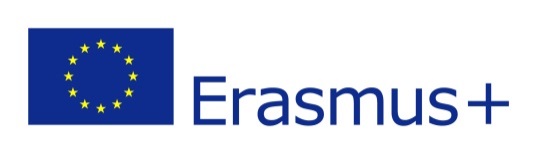 Call 2019 Round 1 KA2 - Coopération pour l’innovation et l’échange de bonnes pratiques KA229 – Echange scolaire et partenariat.FormId KA229-D59410F5 Titre du projet : “Students' Own Creativity In All Languages & Mindful Effective Democratic Internet Awareness”Acronym: S.O.C.I.A.L. & M.E.D.I.A.[« Créativité Personnelle avec tous les Langages & Littéracie Médiatique Démocratique Efficace et Consciente »]Début: 1.09.2019Fin: 31.08.2019Classe choisie : 4èmeDAgence nationale du corrdinateur: DE03 Pädagogischer Austauschdienst der Kultusministerkonferenz, Nationale Agentur fürEU-Programme im SchulbereichLes écoles, les chefs d’établissement,  les chefs de projet :ALLEMAGNE : école coordinatrice du projet.Erzbischöfliches St.-Irmengard-Gymnasium, (école secondaire catholique pour filles 520 élèves) Chef d’établissement : Otmar WürlMail :  gym@irmengardschule.deAdresse : Bahnhofstraße 9-11, 82467 Garmisch-PartenkirchenTel : +49 8821 9430332Chef de projet : Christiane Eichel, professeur de français et d’anglais, chef du département de français et coordinatrice de ce projet ErasmusPlus.Corse, France College du Fium’Orbu, (Collège mixte 850 élèves environ) Chef d’établissement : Elisabeth Teigne - ComitiMail :  elisabeth.teigne-comiti@ac-corse.frTel :  04 95 56 33 31Adresse : ZI Migliacciaro 20243 Prunelli di Fium’OrboChef de projet : Brigitte Collomb professeur d’anglais, coordo d’anglais,  ambassadrice formatrice évaluatrice eTwinning et développeur ErasmusPlus.ESPAGNEIES Alyanub, (école secondaire) Chef d’établissement : Soler NúnezMail : iparram1@gmail.comTel : +34 9503 90159Adresse : Mayor, 58, 04620 VeraChef de projet : Isabel Martinez professeur d’anglais et de français, interprète qualifiée d’anglais et de français, coordo des cursus bilingue dans son école.GRECE :12th Gymnasium Acharnon, (école secondaire 300 élèves)Chef d’établissement : Marianthi PlatsiMail : mail@12gym-acharn.att.sch.grTel : +30 2102 477250Adresse : V. Patoulidou 2 & Pirrou Dima, 13677 AcharnesChef de projet : Eftihia Chroni, professeur d’anglais.Toutes les écoles sont dans des petites villes, les écoles française, espagnole et grecque sont près de la mer alors que l’école allemande est à la montagne. Toutes ces villes présentent des hauts lieux d’intérêt culturels, environnementaux et patrimoniaux matériels et immatériels propice à nos thématiques et activités programmées. Tous les enseignants chef de projet sont anglophones et francophones. Un partenariat rodé, des écoles complémentaires avec des points communs :Le projet a été conçu principalement en collaboration entre  le St.-Irmengard-Gymnasium, en Allemagne et le Collège du Fium’Orbo, en France; tandem enrichi par la participation active des écoles espagnole et grecque. Les quatre enseignantes porteuses du projet ont pu découvrir et mettre à profit leur complémentarité au cours de plusieurs projets eTwinning et eTwinning Plus menés précédemment et récompensés par plusieurs labels de qualité nationaux et européens sur des thématiques telles que culture et traditions, EMI, littéracie européenne, plurilinguisme et l’art appliqué à l’apprentissage de la langue anglaise; chacun de ces projets a aussi été l’occasion de développer chez les apprenants de nombreuses compétences dans des domaines variés ainsi que de multiples valeurs humaines; des projets réalisés aussi dans le cadre de l’inclusion d’élèves à besoins particuliers répondant aux attentes prioritaires de la Commission Européenne. L'école allemande est une école secondaire catholique privée exclusivement réservée aux filles. Son point fort,  c’est une école Erasmus et eTwinning School malgré son équipement assez désuet. Les parents sont très réticents à l'égard de l'éducation au numérique de leurs enfants parce que bon nombre d'entre eux n'ont pas accès à l'Internet. Ils ne savent pas comment inclure ces nouvelles technologies à leur modèle d’éducation. Les filles ont aussi besoin de parfaire leurs compétences et aptitudes en ce qui concerne le travail en équipe mixte. Autres points forts de l’école, l'enseignement de la diplomatie et de la participation démocratique. L'école française, est un gros collège mixte public rural. Son point fort, elles est école eTwinning et Erasmus grâce à ce projet, elle a bénéficié d’un plan numérique et est devenue école pilote notamment pour le déploiement de tablettes et la création d’un espace informatique. Brigitte Collomb et Jean Noel Profizi (enseignant d’éducation musicale) vont très bientôt animer un atelier Webradio Webzine. D’autres clubs sont proposés aux élèves dans divers domaines. Les enseignants de langues proposent sorties et voyages pédagogiques. Des journées particulières sont au calendrier comme la Journée Européenne des Langues et cette année les Erasmus Days. Notre établissement dispense également un enseignement bilingue français corse. Le point fort de l’IES Alyanub, en Espagne est un programme innovant propre à cet établissement qui s'appelle Projet de Co-existence et qui est très important parce qu'il offre quelques sous-projets en lui-même. Le sous-projet des cybermanagers implique la création d'une prise de conscience de l'importance du cyberespace, les risques liés à l'utilisation des nouvelles technologies et tente de créer une attitude proactive chez les élèves envers la vie, en leur donnant les outils adéquats pour agir dans une situation de risque. L'école grecque est eTwinning School et Erasmus School qui a la volonté de participer à des programmes d’ouverture européenne et inclusif car  les élèves d‘Acharnes appartiennent à la classe moyenne et inférieure/ouvrière. Il y a aussi beaucoup de parents au chômage, ainsi que beaucoup de familles monoparentales.Un twinspace sur la plateforme eTwinning : Dans le cadre de la réalisation du projet « S.O.C.I.A.L. & M.E.D.I.A », les élèves ainsi que les enseignants réaliseront diverses activités (collaboratives, communicatives, pédagogiques, numériques … de manière synchrone et asynchrone) sur l’espace virtuel de projet, le Twinspace, sur la plate-forme eTwinning. Des activités permettant la mise en place optimum de ce projet malgré que les élèves se connaissent déjà bien car ils ont participé à un projet eTwinning ensemble l’année scolaire précédente ; ceux-ci sont déjà des eTwinners confirmés ;  puis des activités visant à préparer les mobilités en amont et à faire de la rétroaction et dissémination en aval. Le Twinspace sera aussi un espace de recherche et de publication pour les enseignants, publications et résultats seront partagées avec les différents acteurs concernés.Nous vous invitons à visiter notre twinspace  régulièrement:Rendez-vous sur le site : https://twinspace.etwinning.net/unauthorized?lang=frCompte visiteur : Identifiant : social.mediaMot de passe : socialmediaObjectifs principaux du projet :Ces objectifs vont viser à une construction commune des enseignants et des élèves en ce qui concerne une partie des compétences qui sera mesurée tout au long du projet et à une construction des élèves plus particulièrement. Nous nous attacherons à démontrer les répercussions des activités conduites et des rencontres avec l’autre à l’échelle locale, régionale, nationale et européenne. Impact en termes de motivation, compétences, développement de la citoyenneté européenne, et pour nos établissements scolaires dimension internationale et innovation pédagogique. Il nous reviendra de diffuser les résultats, de promouvoir l’action et de valoriser les bonnes pratiques afin de contribuer à l’amélioration de la qualité de l’éducation en Europe. Cela passera également par la reconnaissance et la certification des apprenants et des enseignants impliqués. (Europass mobilité)Problèmatique pédagogique :L’objectif principal est l’enseignement de la langue anglaise en pédagogie de mise en situation active et en ouverture européenne ; l’anglais langue de pouvoir, de prise de conscience, et véhiculaire dans le monde. Ce projet inclue l’enseignement des divers parcours transversaux avenir, artistique, santé, citoyen et de notre nouveau parcours innovant: « authenticité »  en interdisciplinarité. L’élève se construit, s’harmonise, découvre, élargit ses perspectives et multiplie ses objectifs. Il forge son identité propre et apprend à faire ses propres choix en autonomie. Il a une idée de sa citoyenneté européenne.Le projet vise à illustrer une pédagogie active qui tend à faire participer les apprenants dans leur apprentissage dans toutes les étapes du processus en co-création et co-gestion pour développer l’esprit d’inclusion, l’empathie et la solidarité. L’éducation aux médias et au numérique est une des priorités de l’Europe, des compétences qui entrainent une évolution de carrière pour les enseignants et des choix de carrière plus ambitieux pour les élèves car il induit également le développement des apprentissages formels. Ce projet tend à renforcer l’adhésion de tous les élèves à leur apprentissage ; à démontrer la juste place du numérique et un usage d’internet raisonné dans la vie quotidienne ainsi que la place de l’art, du sport, de la culture, des sciences et de la rencontre avec l’autre. Ce projet est inscrit dans un projet innovant déposé à la CARDIE pour cette année 2019-2020 « Empowering English Classes » et illustre aussi un projet déposé au CELV « De la litéracie numérique et informationnelle aux cours d’anglais co-crées. » dont les candidatures sont en attente de validation.Mobilités :Les moments forts de ce partenariat stratégique résident dans l’organisation de mobilités au nombre de quatre soit une dans chaque pays partenaire plus une mobilité de travail en début de projet. Les personnels participant aux mobilités sont des enseignants ou autres personnels en fonction des activités programmées. Il est toutefois préférable de sélectionner les personnels les plus motivés et qualifiés pour les tâches requises voire les personnels eTwinners qui sont rompus à la pédagogie de projet en ouverture européenne, à la diplomatie  et à l’utilisation du numérique et qui ont suivis des formations.Les élèves de la 4èmeD seront répartis démocratiquement sur les 3 mobilités qui auront lieu sur les deux années du projet. Les élèves ne souhaitant pas participer aux mobilités participeront au projet eTwinning . Les familles devront participer à une hauteur à définir pour le financement des mobilités (au cas où le budget ne suffirait pas aux besoins). Les élèves seront hébergés en famille de préférence.MOBILITES 2019 – 2020Organisée par l’Agence nationale française : France, Bordeaux : réunion de lancement de projet : 2 personnes pour le collège du Fium’Orbu. Date à choisir.Organisées dans le cadre du projet :Mobilité de travail entre enseignants ou personnels administratifs, 3 personnes par pays,  à Garmisch Partenkirchen Date : du 21 au 25 octobre 2019 déplacement inclus.  Objectif : mise en route du projet et stratégies.Aéroport de destination finale: Munich + train.Logement à l’hôtel.Mobilité en Corse : 2 personnes + 7 élèves par pays visiteur (plus les enseignants et élèves Corses de la classe concernée en fonction des activités.)Date : du 18 au 22 novembre 2019 plus déplacement.Aéroport de destination finale : Bastia Poretta, (le collège français réserve le bus payé par les pays participants de l’aéroport au lieu de rassemblement)Planning des activités en annexe.Organisation des repas de midi par la cantine payé par les visiteurs.Logement et repas du soir en famille d’accueil pour les élèves  et enseignants à l’hôtel ou en famille.Mode de transport pour les enseignants visiteursMobilité à Garmisch Partenkirchen : 2 personnes + 7 élèves par pays visiteur (plus les enseignants et élèves allemands de la classe concernée.)Date : février à préciser. (Hors vacances scolaires)Aéroport de destination finale : Munich +  train.Planning des activités en annexe.Organisation des repas de midi par la cantine payé par les visiteurs.Logement et repas du soir en famille d’accueil pour les élèves  et enseignants à l’hôtel ou en famille.ATTENTION : l’hébergement en famille d’accueil est programmé dans les familles des enfants des classes impliquées si acceptation par celles-ci. Nous pourrons être amenés à solliciter d’autres personnes des écoles tels les enseignants pour pallier au manque de familles d’accueil. Ces familles auront un questionnaire à remplir avant et après hébergement et se verront confier une charte d’accueil pour un séjour encadré et expérimental. Les mobilités pour 2020 – 2021 en Espagne et en Grèce seront détaillées dans une prochaine publication.A SAVOIR : Charte images fixes et animées :Les parents d’élèves de la 4èmeD se verront présenter à la signature des documents d’autorisation de droits de publication de travaux d’élèves, de prise de son et  de droits à l’image et vidéo pouvant être partagées sur un espace public. Ces photos seront de préférence des photos de groupes montrant les enfants en activités. Ces autorisations sont obligatoires pour la participation au projet Erasmus et eTwinning.LOGO :Le collège est invité à utiliser le logo ErasmusPlus sur tous ses courriers MAIS en suivant un protocole précis. Suivre les liens suivant et lire les consignes.(Notre école peut également porter le logo eTwinning School.)http://www.erasmusplus-fr.be/menu-expert/ressources/logos/Identité visuelle : https://ec.europa.eu/programmes/erasmus-plus/promotional_frGuide d’utilisation : https://ec.europa.eu/assets/eac/promo/erasmus-plus-toolkit-20131031_en.pdfL’action clé 2 KA 229 :http://www.agence-erasmus.fr/page/partenariats-enseignement-scolairehttps://ec.europa.eu/programmes/erasmus-plus/programme-guide/part-b/three-key-actions/key-action-2/strategic-partnerships-field-education-training-youth_frLe Guide du programme :https://ec.europa.eu/programmes/erasmus-plus/resources/programme-guidehttps://ec.europa.eu/programmes/erasmus-plus/programme-guide/introduction/how-to-read-programme-guide_frLes plateformes liées au programme Erasmus:Erasmus + :   http://www.agence-erasmus.fr/page/europassGuide pour les établissement scolaires : http://cache.media.education.gouv.fr/file/Europe_et_international/87/1/brochure-etbs-sco-fr_1039871.pdfGuide Erasmus chef d’établissement :http://cache.media.education.gouv.fr/file/Europe_et_international/90/2/Guide_erasmus_chefs_etablissement_1039902.pdfGuide gestion financière 2018 :http://cache.media.education.gouv.fr/file/Europe_et_international/90/8/guide-gestion-financiere-2018_1039908.pdf	Génération Erasmus : https://www.generation-erasmus.fr/        (témoignages)Penelope+ : Plateforme d’accompagnement des porteurs de projets.https://www.erasmusplus.fr/penelope/login.phpStatErasmus : statistiques sur le financement des programmes.https://www.staterasmus.fr/Espace presse : http://www.agence-erasmus.fr/page/presseErasmus+ Project Results: https://ec.europa.eu/programmes/erasmus-plus/projects/ (plateforme des résultats des projets Erasmus)Plateforme électronique pour l’éducation et la formation des adultes en Europe (EPALE)L'EPALE est une communauté multilingue ouverte à tous les enseignants, formateurs, chercheurs, universitaires, décideurs et autres professionnels de l’éducation et de la formation des adultes de toute l'Europe.https://epale.ec.europa.eu/fr/home-pageAnefore : https://www.anefore.lu/Guide des publications de l’Agence: http://www.agence-erasmus.fr/publications.phpEUROPASS :http://www.agence-erasmus.fr/page/europassAgence Erasmus+ France :L’UE travaille avec les agences nationales pour gérer le programme Erasmus+, afin de le rapprocher le plus possible des participants et de garantir qu’il fonctionne bien dans les différents pays.Les agences nationales sont établies dans les pays participant au programme. Leur rôle consiste à:fournir des informations sur Erasmus+;sélectionner des projets à financer;assurer le suivi et l’évaluation du programme Erasmus+;soutenir les candidats et les participants;collaborer avec les autres agences nationales et l’UE;promouvoir Erasmus+;partager les expériences réussies et les bonnes pratiques.Agence Erasmus+ France / Education & Formation
9 rue des gamins
CS 71965
33088 Bordeaux CedexANNEXE :Organisation  des Erasmus Dayshttps://www.generation-erasmus.fr/agenda/erasmusdays-2019/« Les #Erasmusdays, ce sont trois jours de célébration du programme Erasmus +, de la mobilité et plus largement de la citoyenneté européenne. L’édition 2019 de cette fête européenne officielle aura lieu les 10, 11 et 12 octobre dans de très nombreux pays. »Journées importantes pour les porteurs de projet pour présenter notre projet et disséminer les résultats. En effet, la présentation et dissémination représente une partie importante des obligations des établissements et enseignants porteurs de projets Erasmus+ tout au long du projet. Cette dissémination sera à prouver dans les rapports intermédiaires et finaux et de ces rapports dépendra le versement des 10% restant de l’allocation après la fin de projet.Il est possible de choisir une seule journée pour créer un évènement  en présentiel ou distanciel grâce notamment à la visio conférence ou de jumeler les deux modes. L’équipe Erasmus organisera un évènement de son choix qui sera médiatisé.Page sur le site internet des écoles :Il est conseillé de créer un onglet sur le site internet de l’école « eTwinning School Erasmus School » pour disséminer les activités, résultats, produits, photos, vidéos… de notre projet.Nous avons actuellement un espace partagé sur LEIA  qui s’intitule « eTwinning School Erasmus Schhool » tenu par Brigitte Collomb qui publie informations, dates de formations et séminaires, labels obtenus, candidatures retenues, présentations de projets….Mobilité en Corse :Nombre de participantsEnseignants : 6 visiteurs + 1 à 2 enseignants corses en fonction du programmeElèves : 21 visiteurs + la classe de 4èmeDMobilité de lancement du projet et de prise en main des outils de base essentiels pour la réalisation d’un enseignement en présentiel et en distanciel effectif par les enseignants et les élèves. (Co-création)  Peer teaching et nouvelles compétences  pour faire vivre la mobilité et ses plus-values aux élèves visiteurs et non visiteurs sur le twinspace et pour  préparer tous les élèves du projet aux autres activités à venir. Utiliser les ressources numériques comme outils au service de la création ou d’accès à la connaissance.  Réalisation d’activités variées pour aller à la rencontre de nos objectifs. Education aux médias et au numérique, parcours citoyen, artistique, santé, avenir et « Authenticité » notre parcours innovant qui sera défini, explicité, testé au cours de ce projet Erasmus. Langue anglaise en situation de communication active. Partenariat. Développement de la citoyenneté euro et de la dimension internationale. BESOINS :Organisation des déplacements des élèves et des enseignants entre leur hôtel et le collège ou pour les sorties. Prévoir les repas à la cantine à midi payé par les visiteurs.ESPACE DE TRAVAIL :Locaux accueillant les 27 visiteurs + la 4èmeD (23 élèves) et ses enseignants (1 ou 2): Espace nommé Labo de Langues idéal car il y a des ordinateurs et la Webradio et possibilité de s’organiser en groupes  de travail dans les différents espaces et d’utiliser des tablettes OU salle informatique.Choisir l’espace de création de l’œuvre d’art : le mobile qui devra pouvoir être permanent ou le temps du projet au moins soit 2 ans.EQUIPE PEDAGOGIQUE CORSE :A déterminer en fonction de l’équipe pédagogique de la classe de 4èmeD.Programme simplifié des activités lors de la mobilité. Langue de travail : anglais  (+ espagnol et français si plus-value : intercompréhension)Dimanche 17 novembreDéplacement et accueil des participants (badges, programmes, dépliants…) en fonction de l’heure d’arrivée du bus de l’aéroport.Les enfants partent avec leurs familles d’accueil et les enseignants sont conduits à l’hôtel.Lundi 18 novembre : De l’individu au groupe européen : une règle commune.Numérique pour rechercher, collaborer, présenter, créer.Matinée au collège :LABO DE LANGUES :Professeurs corses : Brigitte Collomb et ….Activité brise-glaceEcriture collaborative d’une convention pour l’usage raisonné des smartphone et du numérique pour toutes les mobilités, les activités de classes et en famille. eSafety, éthique, droit à l’image, copyright… Accès aux ordis : recherches, co-création, co-gestion.Après-midi :Inclusion des élèves visiteurs dans les cours. De préférence musique, art plastique, maths, corse. Observation de notre culture scolaire. Etude de la communication non verbale et stratégies de compensation..Réunion des enseignants du projet pour préparer la suite des activités.En fin de journée : cérémonie d’accueil des délégations et ouverture officielle de la mobilité  par le chef d’établissement. Chants ? Spectacles ? M. Profizi Jean Noel. . Echange de cadeaux et des messages détenus par les visiteurs.Invitation : madame la Rectrice,  la DAREIC, les élus locaux, le personnel de la cité scolaire, les élèves de 4èmeD et leurs parents, la presse, et autres invités choisis par le chef d’établissement.  Nous pouvons en profiter pour remettre les labels nationaux et européens obtenus l’année scolaire 2018-2019 en eTwinning. Les élèves présentent leurs écoles.Discours d’ouverture des différentes personnes impliquées et qui mettent en avant l’idée d’eTwinning School et Erasmus School notamment. Rafraichissements.Les enfants partent avec leurs familles d’accueil et les enseignants sont conduits à l’hôtel.Mardi 19 novembre :  Observation, écoute, création en collaboration d’une œuvre d’art. Numérique pour illustrer, documenter, faire prendre conscience de. Professeurs corses : Brigitte Collomb + prof d’art plastique Matinée en sortie Nature Culture : plage de Calzarellu ou autre plage ?Cercle de méditation et de lecture de légendes corses. Travail sur la voix.Collecte de bois à flotté et autres  pour réaliser une œuvre collaborative artistique : un mobile, et illustrer cette notion de collaboration synchrone. Ramassage d’éventuels détritus.Documentation photo et vidéo de cette sortie : nombre de photos limitées et réflexion sur l’utile, le cadrage avec un retour sur le symbole de la photographie argentique. Dernière photo, le Pola, tout un symbole aussi à débattre.Après-midi :Collège : LIEU à choisir où tous les élèves pourront travailler et où le mobile pourra être suspendu durablement.Des objets trouvés à l’œuvre d’art avec la création du mobile. ( + un objet crée dans son pays avant la mobilité avec des matériaux typiques ou recyclés)Travail sur les forces et l’équilibre et la recherche de l’harmonie. La règle, perçage juste.Réflexion : recyclage ou économie circulaire.Les principes du travail collaboratif  et de l’intelligence collective illustrés concrètement, la corde qui relie l’œuvre commune, adhésion au groupe.Documentation de l’œuvre : différents angles différents point de vue : tolérance, interprétation de l’image. Partage sur le twinspace.Mercredi 20 novembreDe la sortie nature et création artistique au journalisme. Le numérique au service de l’EMI.Matinée : Salle informatique ou labo de langues si tablettes. Professeurs corses : Brigitte Collomb + ….Peer teaching pour les élèves et les professeurs : Brigitte Collomb propose un atelier sur l’utilisation de Madmagz, l’EMI et la rédaction d’articles + un guide des journalistes en herbe réalisé par l’enseignante.Brainstorming : des mots sur des étiquettes et les photos prises la veille pour opérer un classement, une sélection de ces images pour réaliser notre magazine.Rédaction des articles sur Madmagz avec les illustrations. (Sortie, création du mobile, interview des différents acteurs….) Différentes formes d’articles et Webradio.Après-midi et soirée en famille pour les élèves. (Activité au choix à partir des activités proposées dans le journal d’accueil destiné aux familles.)Soirée sortie culturelle pour les enseignants du projet.Jeudi 21 novembreMatinée :	Gymnase : Diversité culturelle, de ma dance à notre dance ! Musique numérique et film.Professeurs corses : Brigitte Collomb + prof d’ EPSChaque pays a préparé en amont de la mobilité une vidéo tutoriel de pas de dance traditionnels et des enregistrements de musique traditionnelle de quelques minutes crées avec leur professeur d’éducation musicale.(instruments traditionnels de préférence)Ils préparent un costume de danse.Sur place : l’art du spectacle : création d’une chorégraphie qui réunit tous ces pas de dance et ces musiques en costume et réalisation d’une vidéo.Diversité culturelle et intégration ; équilibre entre activité sédentaire et activité physique, observation, perception, équilibre, harmonie, rythme et langages. Après-midi :Sortie en bus. Etang de Palu avec l’Agent du PRNC ? Rencontre et goûter chez le pêcheur, métier manuel. Atelier nœuds marins… Equilibre et écosystème, exploitation durable. Observation de la faune et de la flore. (Ou autre visite à déterminer démocratiquement sur le Twinspace : montagne, mer, culturel ?)Soirée en famille pour les élèves. (Activité au choix à partir des activités proposées dans le journal d’accueil destiné aux familles.)Enseignants : diffusion des activités sur le twinspace. Vendredi 22 novembreMatinéeSalle informatique ou labo de langue si tablettes.Professeurs corses : Brigitte Collomb + ….Peer teaching : Brigitte Collomb propose un atelier montage vidéo et Classe inversée à destination des élèves et des enseignants.Prise de son ou insertion de son, montage video, YouTube chanel, insertion dans le twinspace pour créer des capsules à destination des élèves non visiteurs pour les informer et pour partager les enseignements de cette mobilité. Le magazine de la mobilité sera terminé et publié après la mobilité et disséminé sur différents espaces. Après-midi :Lieu : …..Professeurs corses : Brigitte Collomb + ….Numérique et audio guide.Participation à la création d’un évènement : préparation de la soirée d’au revoir en groupes de travail.Shopping et visite guidée de la ville ou autre lieu d’intérêt. (prévoir le déplacement)Atelier cuisine : confection de 4 desserts européens typiques par les élèves.Organisation du plan de table, de la musique et de la décoration. Soirée culturelle d’au revoir. Lieu ? …La liste des invités ? Repas corse et desserts européens Musique traditionnelle corse et des pays visiteurs.Spectacle : notre dance !Remise du diplôme de participation à la mobilité. Documentation de la soirée.Samedi 23 novembre : départ des délégations en bus vers l’aéroport. (Twinspace et autres: Echange des bonnes pratiques, évaluation de l’impact, diffusion des résultats….)Mobilité en Allemagne :Programme simplifiéNombre de participants :Enseignants : 6 visiteurs + 1 à 2 enseignants allemands.Elèves : 21 visiteurs En route pour la réalité virtuelle, la filière du bois et l’or blanc. Le patrimoine matériel, architectural et culturel. Le jeu et l’idée de compétition et de dépassement constructif. Parcours citoyen, artistique, santé, avenir et « Authenticité » notre parcours innovant qui sera défini, explicité, testé au cours de ce projet Erasmus.Dimanche … févrierDéplacement et accueil des participants (badges, programmes, dépliants…) en fonction de l’heure d’arrivée du bus de l’aéroport.Les enfants partent avec leurs familles d’accueil et les enseignants sont conduits à l’hôtel.Lundi … févrierDe l’individu au groupe et du groupe à l’individu.Matinée au collège :Professeurs allemand : Christiane EichelActivité brise-glace  +  les spécificités d’une école catholique pour fille en Allemagne.Cours de Zfu (« Temps Pour Nous ») intégration démographique et prise de décision suivi d’un débat pour les élèves et les professeurs. Documentation : prise de notes, article, photos, vidéos.Après-midi :Filière bois et neige : exploitation de la forêt et du milieu.Activité sportive : promenade en raquettes ou en ski de fonds dans la forêt, chants.Jeux en équipe européennes. Cohésion et solidarité dans un nouvel environnement.L’or blanc, la neige. Interview de personnes dont les métiers liés à la neige.Les différents sports d’hiver, la construction du matériel en bois au départ.En fin de journée : cérémonie d’accueil des délégations et ouverture officielle de la mobilité  par le chef d’établissement. Les élèves des délégations présentent leurs écoles. Echange de cadeaux. Message détenus par les visiteurs.Discours d’ouverture des différentes personnes impliquées et qui mettent en avant l’idée d’eTwinning School et Erasmus School notamment. Rafraichissements.Les enfants partent avec leurs familles d’accueil et les enseignants sont conduits à l’hôtel.Mardi FévrierMatinée :	Inclusion des élèves visiteurs dans les cours. De préférence musique, art plastique, maths, corse. Observation de notre culture scolaire. Etude de la communication non verbale et stratégies de compensation.Réunion des enseignants du projet pour préparer la suite des activités.Après-midi Valorisation du travail manuel et du bois.Visite de l’atelier d’un artiste local. Sculpture sur bois. Les outils.Activité de travail manuel : observer et imiter les gestes de l’autre. L’architecture des chalets et l’environnement de haute montagne.Mercredi … févrierSavoir se raconter et échanger avec l’autre. La réalité virtuelle.Matinée :	Peer teaching : RV, Green Screen, Co Space par Christiane EichelCréation de capsules et vidéo à partir des expériences vécues pour les partager sur le twinspace avec les élèves non visiteurs en utilisant les savoirs acquis. Après-midi et soirée en famille pour les élèves. (Activité au choix à partir des activités proposées dans le journal d’accueil destiné aux familles.)Soirée sortie culturelle pour les enseignants du projet.Jeudi…févrierPatrimoine matériel et immatériel déclencheur de créativité. Matinée : Créativité personnelle.Atelier musique et écriture de poèmes. La musique pour délier les plumes.Création d’un manuscrit de poèmes, ode à la montagne et à la mer.A la découverte des grands classiques de la musique allemande et des violons. Documentation et partage sur le twinspace et dans un magazine.Après-midi :Visite du château Royal de Linderhof.Reportage. Réflexion sur la place de la culture dans nos vies.Soirée en famille pour les élèvesVendredi… févrierAi-je bien observé, écouté, vécu ces activités ? Matinée :Escape game en équipes européenne à partir des activités de la semaine.Rédaction d’article dans le magazine de mobilité. 	Après-midi :Lieu : …..Participation à la création d’un évènement : préparation de la soirée d’au revoir en groupes de travail.Shopping et Selfie Tour à Garmisch Partenkirchen.Atelier cuisine : confection de 4 desserts européens typiques par les élèves.Organisation du plan de table, de la musique et de la décoration. Soirée culturelle d’au revoir. Lieu  …La liste des invités…Repas allemands et desserts européens Musique traditionnelle allemande et des pays visiteurs.Notre dance !Remise du diplôme de participation à la mobilité. Documentation de la soirée.Samedi… févrierDépart des délégations en bus vers l’aéroport.(Twinspace et autres: Echange des bonnes pratiques, évaluation de l’impact, diffusion des résultats….)		Je vous remercie pour votre participation active dans ce projet.Veuillez agréer Mesdames et Monsieur, l’expression de mes salutations distinguées.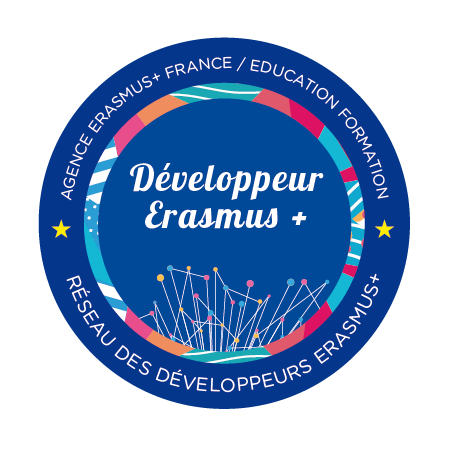 Brigitte CollombProfesseur d’anglaisAmbassadrice eTwinning, formatrice, évaluatrice.                                           Développeur ErasmusPlus	